مقدمة عن السلامة المرورية للإذاعة المدرسيةبسم الله الرحمن الرحيم والحمد لله رب العالمين، والصلاة والسلام على سيد الخلق محمد وعلى آله وأصحابه أجمعين، السلام عليكم ورحمة الله وبركاته أيها الجمع الكريم، أبدأ اجتماعنا هذا بتوجيه الشكر العميم للأساتذة الأفاضل الذين يقفون وراء نجاحاتنا المستمرة في هذه الحياة بدءًا من أول مرحلة دراسية نخطو خلالها ونسلك مدارج العلم، وأشكر المدير الموقر على جهوده العظيمة، وأشكركم جميعًا أساتذةً وطلابًا على وقوفكم هنا من أجل الإنصات إلى هذه الكلمة الطيبة، التي سوف تدور حول السلامة المرورية والمحافظة على سلامة الإنسان أولًا وآخرًا.حيث تعدُّ الطرقات في هذه الأيام من الأماكن التي لا بدَّ للإنسان عبورها بشكل يومي في ذهابه إلى المدرسة أو العمل وفي أثناء عودته، ولذلك لا بدَّ من الانتباه إلى موضوع السلامة المرورية وتوعية الناس تجاهه، ومن الضروري أن نبدأ من المدرسة التي تبني المجتمع جيلًا بعد جيل، فإذا صلحت هذه الأجيال وأدركت حقيقة ما يجب عليها فعله، صلُح المجتمع كله، وتقلَّصت تلك الأخطاء والآفات التي تضرب في جذور المجتمع أكثر وأكثر، وإنَّ غاية القوانين والقواعد والأديان التي وجدت على هذه الأرض إنَّما هي حياة الإنسان وسلامته.ومن خلال العديد من الفقرات والكلمات سوف نتعرف بشكل موجز على السلامة المرورية وكيفية الالتزام بها، وما هي الدوافع والأسباب التي تجعل الإنسان يحرص على السلامة المروية في حياته، ولماذا شدَّد الشرع الإسلامي على سلامة الإنسان وكيفية المحافظة على صحته، كما سوف يتم إدراج نصائح عن السلامة المرورية من خلال الآيات القرآنية والأحاديث النبوية والقصائد والحكم وغير ذلك، فأرجو أن نوفَّق في اختياراتنا لكم، ولنستمع إلى هذه الكلمات بعقول واعية وصدور راضية.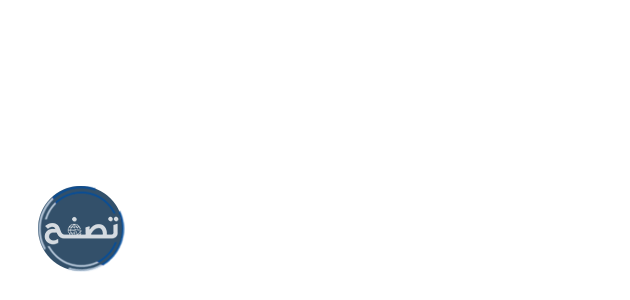 